Спеціальність 281 «Публічне управління та адміністрування(за державним замовленням Національного агентства України з питань державної служби)Інститут підготовки кадрів державної служби зайнятості України (далі - ІПК ДСЗУ) продовжує прийом вступників у 2021 році на навчання для здобуття освітнього ступеня «магістр» на основі раніше здобутих ступенів вищої освіти «бакалавра» та «магістра» (ОКР «спеціаліста»).СТРОКИ ПРИЙОМУ ЗАЯВ ТА ДОКУМЕНТІВ, КОНКУРСНОГО ВІДБОРУ ТА ЗАРАХУВАННЯ НА НАВЧАННЯПЕРЕЛІК ДОКУМЕНТІВ ДЛЯ ВСТУПУ ДО ІНСТИТУТУ ПІДГОТОВКИ КАДРІВ ДЕРЖАВНОЇ СЛУЖБИ ЗАЙНЯТОСТІ УКРАЇНИДокумент (один з документів), що посвідчує особу (копія);Документ (державного зразка) про раніше здобутий освітній ступінь (освітньо-кваліфікаційний рівень), на основі якого здійснюється вступ, і додаток до нього (копія);Екзаменаційний листок Єдиного вступного іспиту з іноземної мови (копія);Трудова книжка (копія); *Реєстраційний номер облікової картки платника податків (копія); Військово-обліковий документ для військовозобов’язаних (крім випадків, передбачених законодавством) (копія);Документ, що підтверджує зміну прізвища/імені (за необхідності) (копія);Чотири кольорові фотокартки розміром 3 х 4 см. * На навчання за державним замовленням за заочною формою здобуття освіти приймаються державні службовці та посадові особи місцевого самоврядування, які працюють в органах державної влади чи органах місцевого самоврядування не менш як один рік на момент подання документів до приймальної комісії.Копії документів завіряються членами приймальної комісії ІПК ДСЗУ та без пред’явлення оригіналів не приймаються!Контактні дані:Адреса Інституту: м. Київ, вул. Нововокзальна, 17Як до нас доїхати. Від станції метро «Олімпійська» – тр. №40, 40-к, маршрутне таксі № 450 до зупинки вул. М. Грінченка Телефони Приймальної комісії для консультативної підтримки:Тривайло Андрій Юрійович, Відповідальний секретар Приймальної комісії, (050) 560-41-87Скірута Роман Олександрович, Технічний секретар Приймальної комісії, (096) 887-11-63Вінічук Надія МиколаївнаТехнічний секретар Приймальної комісії, (098) 488-95-68Веб-сайт Інституту - http://new.ipk.edu.ua/Електронна пошта Приймальної комісії - pk_ipkdszu@ukr.netЗ повагою, Приймальна комісія Інституту підготовки кадрів державної служби зайнятості УкраїниМІНІСТЕРСТВО СОЦІАЛЬНОЇ ПОЛІТИКИ УКРАЇНИІНСТИТУТ ПІДГОТОВКИ КАДРІВДЕРЖАВНОЇ СЛУЖБИ ЗАЙНЯТОСТІ УКРАЇНИвул. Нововокзальна, . Київ, 03038, тел./факс (044) 536-14-85, тел. 536-14-85E-mail: ipkdczy115@ukr.net, ipkdszu@ipk.edu.uaweb: http://new.ipk.edu.ua/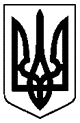 MINISTRY OF SOCIAL POLICY OF UKRAINEINSTITUTE OF STAFF TRAININGOF THE STATE EMPLOYMENT SERVICE OF UKRAINE  Novovokzalna str., 17, Kyiv City, 03038Tel./fax +38044536-14-85, tel. 536-14-85E-mail: ipkdczy115@ukr.net, ipkdszu@ipk.edu.uaweb: http://new.ipk.edu.ua/Спеціальність  таОсвітньо-професійна програмаТермін навчанняФорма навчанняВступні іспити281 «Публічне управління та адміністрування» (за державним замовленням НАДС)Публічне адміністрування та публічна служба1 рік 4 місяці заочнаІнтегрований вступний іспит з основ держави і права та основ економікиЄдиний вступний іспит з іноземної мовиСпівбесіда з питань, що стосуються державного управлінняЕтапи вступної кампаніїСтрокиПрийом заяв та документів23 липня – 16 серпняСтроки проведення іспитів 17 – 19 серпняОприлюднення рейтингового списку20 серпняЗарахування вступників25 серпня